Официальное издание муниципального образования «Олонки»ИНФОРМАЦИОНЫЙ БЮЛЛЕТЕНЬ№8(70) от 31.10.2018 г. с. ОлонкиМУНИЦИПАЛЬНОЕ ОБРАЗОВАНИЕ «ОЛОНКИ»08.10.2018г. №2РОССИЙСКАЯ ФЕДЕРАЦИЯИРКУТСКАЯ ОБЛАСТЬБОХАНСКИЙ РАЙОНМУНИЦИПАЛЬНОЕ ОБРАЗОВАНИЕ «ОЛОНКИ»ДУМАРЕШЕНИЕОб утверждении ПОЛОЖЕНИЯ О ПОРЯДКЕ СООБЩЕНИЯ ГЛАВОЙ МУНИЦИПАЛЬНОГО ОБРАЗОВАНИЯ «Олонки», ДЕПУТАТАМИ ДУМЫ МУНИЦИПАЛЬНОГО ОБРАЗОВАНИЯ «Олонки» О ВОЗНИКНОВЕНИИ ЛИЧНОЙ ЗАИНТЕРЕСОВАННОСТИ ПРИ ИСПОЛНЕНИИ ДОЛЖНОСТНЫХ ОБЯЗАННОСТЕЙ, КОТОРАЯ ПРИВОДИТ ИЛИ МОЖЕТ ПРИВЕСТИ К КОНФЛИКТУ ИНТЕРЕСОВВ соответствии с Федеральным законом от 25.12.2008 года №273-ФЗ «О противодействии коррупции», Указом Президента Российской Федерации от 22.12.2015 года №650 «О порядке сообщения лицами, замещающими отдельные государственные должности Российской Федерации, должности федеральной государственной службы, и иными лицами о возникновении личной заинтересованности при исполнении должностных обязанностей, которая приводит или может привести к конфликту интересов, и о внесении изменений в некоторые акты Президента Российской Федерации», руководствуясь Уставом муниципального образования «Олонки», Дума муниципального образования «Олонки»РЕШИЛА:1. Утвердить Положение о порядке сообщения главой муниципального образования «Олонки», депутатами Думы муниципального образования «Олонки» о возникновении личной заинтересованности при исполнении должностных обязанностей, которая приводит или может привести к конфликту интересов. (Прилагается).2. Решение Думы от 31.01.2018 года №198 «Об утверждении положения о порядке сообщения главой муниципального образования «Олонки», депутатами думы муниципального образования «Олонки» о возникновении личной заинтересованности при исполнении должностных обязанностей, которая приводит или может привести к конфликту интересов» признать утратившим силу.3. Опубликовать настоящее решение Думы муниципального образования «Олонки» в информационном бюллетене муниципального образования «Олонки» и на официальном сайте администрации муниципального образования «Олонки».4. Настоящее постановление вступает в силу через десять календарных дней после дня его официального опубликования.Председатель Думы,Глава МО «Олонки»С.Н. НефедьевПриложениек решению Думы МО «Олонки»от 08.10.2018 г. №2Положения о порядке сообщения главой муниципального образования «Олонки», депутатами Думы муниципального образования «Олонки» о возникновении личной заинтересованности при исполнении должностных обязанностей, которая приводит или может привести к конфликту интересов1. Настоящее Положение определяет порядок сообщения главой муниципального образования «Олонки», депутатами Думы муниципального образования «Олонки» (далее – лица, замещающие муниципальные должности) Думе муниципального образования «Олонки» о возникновении личной заинтересованности при исполнении должностных обязанностей, которая приводит или может привести к конфликту интересов. 2. Сообщение оформляется в письменной форме в виде уведомления о возникновении личной заинтересованности при исполнении должностных обязанностей, которая приводит или может привести к конфликту интересов (далее – уведомление), согласно приложению 1 к настоящему Положению.3. Лица, замещающие муниципальные должности, обязаны уведомить Думу муниципального образования «Олонки» о возникновении личной заинтересованности при исполнении должностных обязанностей, которая приводит или может привести к конфликту интересов, как только им станет об этом известно, а также принимать меры по предотвращению или урегулированию конфликта интересов.4. Лицо, замещающее муниципальную должность, направляет уведомление на имя председателя Думы муниципального образования «Олонки» через заместителя главы администрации муниципального образования «Олонки», ответственного за прием и регистрацию документов (далее – уполномоченное должностное лицо).5. Уведомление регистрируется в журнале учета уведомлений (далее – журнал) незамедлительно, в присутствии лица, направившего уведомление.6. Журнал ведется по форме согласно приложению 2 к настоящему Положению уполномоченным должностным лицом.Листы журнала должны быть прошнурованы, пронумерованы. 7. На уведомлении ставится отметка о дате и времени его поступления, номер регистрации в журнале, подпись уполномоченного должностного лица, принявшего уведомление.8. После регистрации уведомления уполномоченное должностное лицо выдает лицу, направившему уведомление, расписку по форме согласно приложению 1 к настоящему Положению в получении уведомления с указанием даты его получения и номера регистрации в журнале.9. Уведомление направляется уполномоченным должностным лицом председателю Думы муниципального образования «Олонки» не позднее 1 рабочего дня, следующего за днем регистрации уведомления.10. Председатель Думы муниципального образования «Олонки» не позднее 3 рабочих дней со дня получения уведомления направляет уведомление в комиссию Думы муниципального образования «Олонки» по мандатам, регламенту, депутатской этике (далее – Комиссия) на предварительное рассмотрение. 11. В ходе предварительного рассмотрения уведомления члены Комиссии имеют право получать в установленном порядке от лица, замещающего муниципальную должность, направившего уведомление, пояснения по изложенным в них обстоятельствам и направлять в установленном порядке запросы в органы государственной власти, органы местного самоуправления муниципальных образований и заинтересованные организации.12. По результатам предварительного рассмотрения уведомления Комиссия подготавливает мотивированное заключение.13. Уведомление, заключение и другие материалы, полученные в ходе предварительного рассмотрения уведомления, представляются Комиссией председателю Думы муниципального образования «Олонки» в течение 7 рабочих дней со дня поступления уведомления в Комиссию на предварительное рассмотрение.14. В случае направления запросов, указанных в пункте 11 настоящего Положения, уведомление, заключение и другие материалы представляются председателю Думы муниципального образования «Олонки» в течение 45 рабочих дней со дня поступления уведомления в Комиссию на предварительное рассмотрение. Указанный срок может быть продлен по решению председателя Думы муниципального образования «Олонки», но не более чем на 30 календарных дней.15. Председатель Думы муниципального образования «Олонки» в порядке и сроки, установленные регламентом Думы муниципального образования «Олонки», обеспечивает рассмотрение уведомления лица, замещающего муниципальную должность, на ближайшем заседании Думы муниципального образования «Олонки» от дня представления ему Комиссией уведомления, заключения и других материалов, полученных в ходе предварительного рассмотрения уведомления.16. По результатам рассмотрения документов, предусмотренных пунктом 13 настоящего Положения, Дума муниципального образования «Олонки» принимает одно из следующих решений:1) признать, что при исполнении должностных обязанностей лицом, замещающим муниципальную должность, направившим уведомление, конфликт интересов отсутствует;2) признать, что при исполнении должностных обязанностей лицом, замещающим муниципальную должность, направившим уведомление, личная заинтересованность приводит или может привести к конфликту интересов;3) признать, что лицом, замещающим муниципальную должность, направившим уведомление, не соблюдались требования об урегулировании конфликта интересов.17. В случае принятия решения, предусмотренного подпунктом 2 и 3 пункта 16 настоящего Положения, Дума муниципального образования «Олонки» принимает меры или обеспечивает принятие мер по предотвращению или урегулированию конфликта интересов либо рекомендует лицу, замещающему муниципальную должность, направившему уведомление, принять такие меры.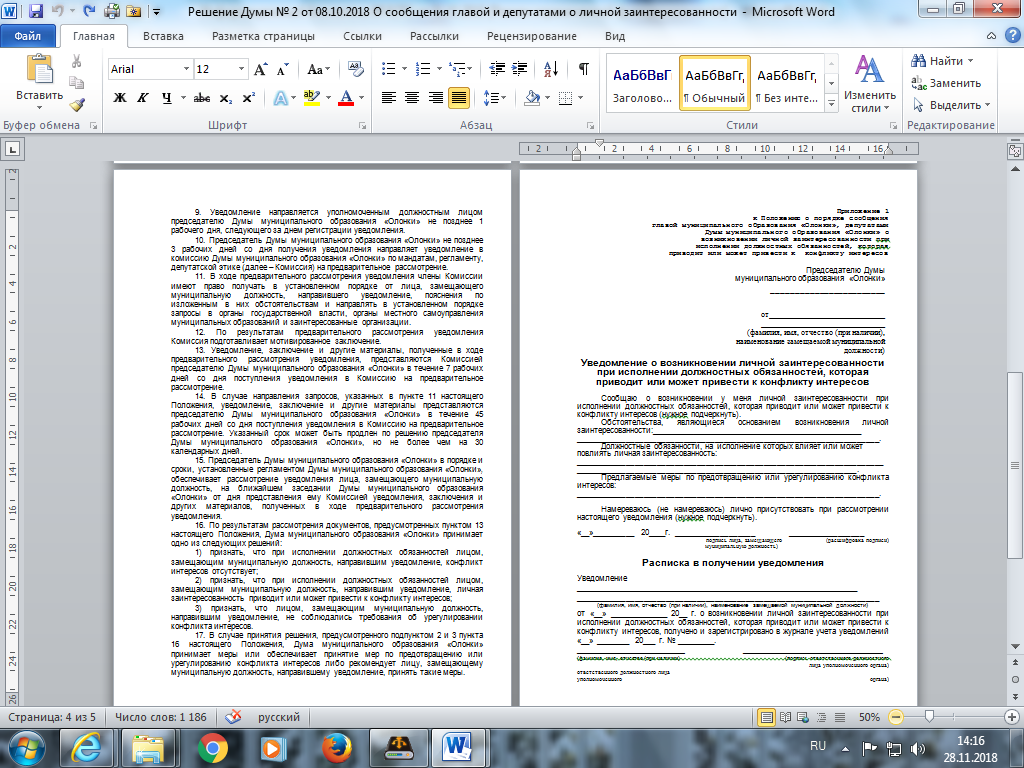 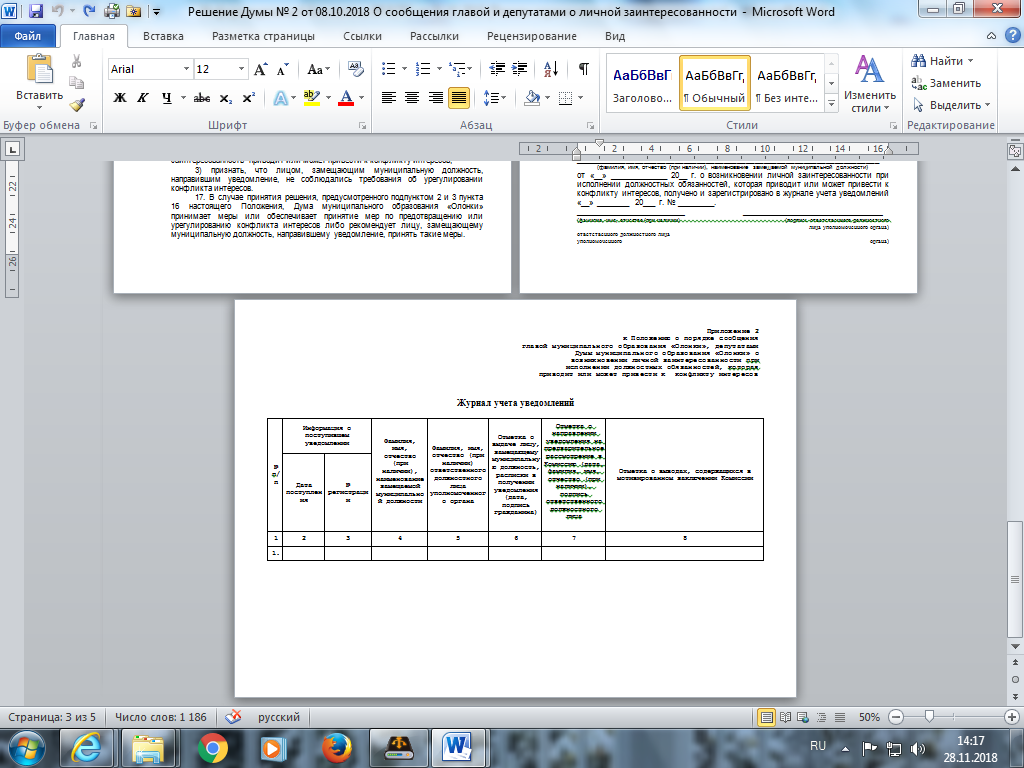 08.10.2018г. №3РОССИЙСКАЯ ФЕДЕРАЦИЯИРКУТСКАЯ ОБЛАСТЬБОХАНСКИЙ МУНИЦИПАЛЬНЫЙ РАЙОНМУНИЦИПАЛЬНОЕ ОБРАЗОВАНИЕ «ОЛОНКИ»ДУМАРЕШЕНИЕО ВНЕСЕНИИ ИЗМЕНЕНИЙ И ДОПОЛНЕНИЙ В ПОЛОЖЕНИЕ О ПОРЯДКЕ ПРОХОЖДЕНИЯ МУНИЦИПАЛЬНОЙ СЛУЖБЫ В МУНИЦИПАЛЬНОМ ОБРАЗОВАНИИ «ОЛОНКИ» В НОВОЙ РЕДАКЦИИ, УТВЕРЖДЕННОЕ РЕШЕНИЕМ ДУМЫ МУНИЦИПАЛЬНОГО ОБРАЗОВАНИЯ «ОЛОНКИ» ОТ 03.10.2016 ГОДА №136 В связи с внесением изменений в Федеральный закон от 02.03.2007 года №25-ФЗ «О муниципальной службе в Российской Федерации» Федеральным законом от 03.08.2018 года №307-ФЗ «О внесении изменений в отдельные законодательные акты Российской Федерации в целях совершенствования контроля за соблюдением законодательства Российской Федерации о противодействии коррупции», руководствуясь Уставом муниципального образования «Олонки», Дума муниципального образования «Олонки»РЕШИЛА:1. Внести в Положение о порядке прохождения муниципальной службы в муниципальном образовании «Олонки», утвержденное решением Думы муниципального образования «Олонки» от 03.10.2016 года №136 следующие изменения:1.1. Статья 15. Запреты, связанные с муниципальной службой:1.1.1. пункт 3 части 1 статьи изложить в следующей редакции:«3) заниматься предпринимательской деятельностью лично или через доверенных лиц, участвовать в управлении коммерческой организацией или в управлении некоммерческой организацией (за исключением участия в управлении политической партией; участия в съезде (конференции) или общем собрании иной общественной организации, жилищного, жилищно-строительного, гаражного кооперативов, садоводческого, огороднического, дачного потребительских кооперативов, товарищества собственников недвижимости; участия на безвозмездной основе в управлении указанными некоммерческими организациями (кроме политической партии) в качестве единоличного исполнительного органа или вхождения в состав их коллегиальных органов управления с разрешения представителя нанимателя (работодателя), которое получено в порядке, установленном муниципальным правовым актом), кроме представления на безвозмездной основе интересов муниципального образования в органах управления и ревизионной комиссии организации, учредителем (акционером, участником) которой является муниципальное образование, в соответствии с муниципальными правовыми актами, определяющими порядок осуществления от имени муниципального образования полномочий учредителя организации или управления находящимися в муниципальной собственности акциями (долями участия в уставном капитале); иных случаев, предусмотренных федеральными законами».1.2. Статью 53. Взыскания за несоблюдение ограничений и запретов, требований о предотвращении или об урегулировании конфликта интересов и неисполнение обязанностей, установленных в целях противодействия коррупции изложить в следующей редакции: "1. За несоблюдение муниципальным служащим ограничений и запретов, требований о предотвращении или об урегулировании конфликта интересов и неисполнение обязанностей, установленных в целях противодействия коррупции настоящим Федеральным законом, Федеральным законом от 25 декабря 2008 года N 273-ФЗ "О противодействии коррупции" и другими федеральными законами, налагаются взыскания, предусмотренные статьей 27 Федерального закона «О муниципальной службе в Российской Федерации».2. Муниципальный служащий подлежит увольнению с муниципальной службы в связи с утратой доверия в случаях совершения правонарушений, установленных статьями 14.1 и 15 Федерального закона «О муниципальной службе в Российской Федерации».3. Взыскания, предусмотренные статьями 14.1, 15 и 27 Федерального закона «О муниципальной службе в Российской Федерации», применяются представителем нанимателя (работодателем) в порядке, установленном нормативными правовыми актами субъекта Российской Федерации и (или) муниципальными нормативными правовыми актами, на основании:1) доклада о результатах проверки, проведенной подразделением кадровой службы соответствующего муниципального органа по профилактике коррупционных и иных правонарушений;2) рекомендации комиссии по соблюдению требований к служебному поведению муниципальных служащих и урегулированию конфликта интересов в случае, если доклад о результатах проверки направлялся в комиссию;2.1) доклада подразделения кадровой службы соответствующего муниципального органа по профилактике коррупционных и иных правонарушений о совершении коррупционного правонарушения, в котором излагаются фактические обстоятельства его совершения, и письменного объяснения муниципального служащего только с его согласия и при условии признания им факта совершения коррупционного правонарушения (за исключением применения взыскания в виде увольнения в связи с утратой доверия);3) объяснений муниципального служащего;4) иных материалов.4. При применении взысканий, предусмотренных статьями 14.1, 15 и 27 Федерального закона «О муниципальной службе в Российской Федерации», учитываются характер совершенного муниципальным служащим коррупционного правонарушения, его тяжесть, обстоятельства, при которых оно совершено, соблюдение муниципальным служащим других ограничений и запретов, требований о предотвращении или об урегулировании конфликта интересов и исполнение им обязанностей, установленных в целях противодействия коррупции, а также предшествующие результаты исполнения муниципальным служащим своих должностных обязанностей.5. В акте о применении к муниципальному служащему взыскания в случае совершения им коррупционного правонарушения в качестве основания применения взыскания указывается часть 1 или 2 настоящей статьи.6. Взыскания, предусмотренные статьями 14.1, 15 и 27 Федерального закона «О муниципальной службе в Российской Федерации», применяются в порядке и сроки, которые установлены настоящим Федеральным законом, нормативными правовыми актами субъектов Российской Федерации и (или) муниципальными нормативными правовыми актами.7. Сведения о применении к муниципальному служащему взыскания в виде увольнения в связи с утратой доверия включаются органом местного самоуправления, в котором муниципальный служащий проходил муниципальную службу, в реестр лиц, уволенных в связи с утратой доверия, предусмотренный статьей 15 Федерального закона от 25 декабря 2008 года N 273-ФЗ "О противодействии коррупции".»2. Опубликовать настоящее решение Думы муниципального образования «Олонки» в информационном бюллетене муниципального образования «Олонки» и на официальном сайте администрации муниципального образования «Олонки».3. Настоящее решение вступает в силу после его официального опубликования.Председатель Думы,Глава МО «Олонки»С.Н. Нефедьев08.10.2018г. №4РОССИЙСКАЯ ФЕДЕРАЦИЯИРКУТСКАЯ ОБЛАСТЬБОХАНСКИЙ МУНИЦИПАЛЬНЫЙ РАЙОНМУНИЦИПАЛЬНОЕ ОБРАЗОВАНИЕ «ОЛОНКИ»ДУМАРЕШЕНИЕОБ УТВЕРЖДЕНИЕ ОТДЕЛЬНЫХ МЕР ПО ПРОТИВОДЕЙСТВИЮ КОРРУПЦИИ В ДУМЕ МУНИЦИПАЛЬНОГО ОБРАЗОВАНИЯ «ОЛОНКИ»В целях соблюдения требований Федеральных законов от 06.10.2003 года N131-ФЗ "Об общих принципах организации местного самоуправления в Российской Федерации", от 25.12.2008 года N273-ФЗ "О противодействии коррупции", от 03.12.2012 года N230-ФЗ "О контроле за соответствием расходов лиц, замещающих государственные должности, и иных лиц их доходам", от 07.05.2013 года N79-ФЗ "О запрете отдельным категориям лиц открывать и иметь счета (вклады), хранить наличные денежные средства и ценности в иностранных банках, расположенных за пределами территории Российской Федерации, владеть и (или) пользоваться иностранными финансовыми инструментами", Указа Президента Российской Федерации от 08.07.2013 года N613 "Вопросы противодействия коррупции", Указа Президента Российской Федерации от 23.06.2014 года N460 "Об утверждении формы справки о доходах, расходах, об имуществе и обязательствах имущественного характера и внесении изменений в некоторые акты Президента Российской Федерации", закона Иркутской области от 07.11.2017 года №73-ОЗ "О представлении гражданами, претендующими на замещение муниципальной должности, лицами, замещающими муниципальные должности, сведений о доходах, расходах, об имуществе и обязательствах имущественного характера и проверке достоверности и полноты представленных ими сведений о доходах, расходах, об имуществе и обязательствах имущественного характера", руководствуясь ст. 29 Устава муниципального образования «Олонки», Дума муниципального образования «Олонки»:РЕШИЛА:1. Утвердить отдельные меры по противодействию коррупции в Думе муниципального образования «Олонки»:1.1. Порядок размещения сведений о доходах, расходах, об имуществе и обязательствах имущественного характера депутатов Думы муниципального образования «Олонки» и членов их семей на официальном сайте администрации муниципального образования «Олонки» в информационно-телекоммуникационной сети "Интернет" и предоставления этих сведений средствам массовой информации для опубликования (Приложение 1);1.2. Порядок сообщения депутатами Думы муниципального образования «Олонки» о возникновении личной заинтересованности при осуществлении депутатских полномочий, которая приводит или может привести к конфликту интересов (Приложение 2).2. Решение Думы муниципального образования «Олонки» от 28.02.2017 года №158 «Об отдельных мерах по противодействию коррупции в Думе муниципального образования «Олонки»» признать утратившим силу.3. Опубликовать настоящее решение Думы в информационном бюллетене муниципального образования «Олонки» и на официальном сайте администрации муниципального образования «Боханский район».4. Настоящее решение Думы вступает в силу с момента официального опубликования. Председатель Думы,Глава МО «Олонки»С.Н. НефедьевПриложение 1к решению Думы МО «Олонки»от 08.10.2018 г. №4Порядок размещения сведений о доходах, расходах, об имуществе и обязательствах имущественного характера депутатов Думы муниципального образования «Олонки» и членов их семей на официальном сайте администрации муниципального образования «Олонки» в информационно-телекоммуникационной сети "Интернет" и предоставления этих сведений средствам массовой информации для опубликованияНастоящим Порядком размещения сведений о доходах, расходах, об имуществе и обязательствах имущественного характера депутатов Думы  муниципального образования «Олонки» и членов их семей на официальном сайте администрации муниципального образования «Олонки» в информационно-телекоммуникационной сети "Интернет" и предоставления этих сведений средствам массовой информации для опубликования (далее - Порядок, сведения о доходах, расходах, об имуществе и обязательствах имущественного характера депутатов Думы) устанавливаются требования к размещению сведений о доходах, расходах, об имуществе и обязательствах имущественного характера депутатов Думы в информационно-телекоммуникационной сети "Интернет" (далее - официальный сайт) и предоставлению указанных сведений средствам массовой информации для опубликования в связи с поступившими от них запросами.2. На официальном сайте размещаются и средствам массовой информации предоставляются для опубликования следующие сведения о доходах, расходах, об имуществе и обязательствах имущественного характера:1) перечень объектов недвижимого имущества, принадлежащих депутату Думы, его супруге (супругу) и несовершеннолетним детям на праве собственности или находящихся в их пользовании, с указанием вида, площади и страны расположения каждого из них;2) перечень транспортных средств с указанием вида и марки, принадлежащих на праве собственности депутату Думы, его супруге (супругу) и несовершеннолетним детям;3) декларированный годовой доход депутата Думы, его супруга (супруги) и несовершеннолетних детей;4) сведения об источниках получения средств, за счет которых совершена сделка по приобретению земельного участка, иного объекта недвижимого имущества, транспортного средства, ценных бумаг, долей участия, паев в уставных (складочных) капиталах организаций, если общая сумма таких сделок превышает общий доход депутата Думы и его супруги (супруга) за три последних года, предшествующих отчетному периоду.3. В размещаемых на официальном сайте и представляемых средствам массовой информации для опубликования сведениях о доходах, расходах, об имуществе и обязательствах имущественного характера запрещается указывать:1) иные сведения, кроме указанных в пункте 2 настоящего Порядка, о доходах депутата Думы, его супруги (супруга) и несовершеннолетних детей, об имуществе, принадлежащем на праве собственности названным лицам, и об обязательствах имущественного характера;2) персональные данные супруга (супруги), детей и иных членов семьи депутата Думы;3) данные, позволяющие определить место жительства, почтовый адрес, телефон и иные индивидуальные средства коммуникации депутата Думы, его супруга (супруги), детей и иных членов семьи;4) данные, позволяющие определить местонахождение объектов недвижимого имущества, принадлежащих депутату Думы, его супругу (супруге), детям, иным членам семьи на праве собственности или находящихся в их пользовании;5) информацию, отнесенную к государственной тайне или являющуюся конфиденциальной.4. Сведения о доходах, расходах, об имуществе и обязательствах имущественного характера, указанные в пункте 2 настоящего Порядка, предоставляются заместителем главы администрации (далее - должностное лицо) в отдел информационных технологий администрации  муниципального образования  (далее - отдел информационных технологий) для размещения на официальном сайте в течение 10 рабочих дней со дня истечения срока, установленного для подачи сведений о доходах, об имуществе и обязательствах имущественного характера депутатами Думы.5. Отдел информационных технологий размещает сведения о доходах, об имуществе и обязательствах имущественного характера на официальном сайте в течение 5 рабочих дней с момента предоставления этих сведений.6. В случае поступления в Думу  муниципального образования  запроса от средств массовой информации о получении сведений о доходах, расходах, об имуществе и обязательствах имущественного характера, должностное лицо:1) в течение 3 рабочих дней со дня поступления запроса сообщает о нем депутату Думы, в отношении которого поступил запрос, не считая периода его временной нетрудоспособности, пребывания в отпуске, других случаев его отсутствия на территории  образования  по уважительным причинам;2) в течение 7 рабочих дней со дня поступления запроса, не считая периода временной нетрудоспособности, пребывания в отпуске, других случаев отсутствия депутата на территории  образования  по уважительным причинам, обеспечивает предоставление сведений, указанных в пункте 2 настоящего Порядка, в том случае, если запрашиваемые сведения отсутствуют на официальном сайте.7. Размещение на официальном сайте сведений о доходах, расходах, об имуществе и обязательствах имущественного характера, указанных в пункте 2 настоящего Порядка, осуществляется по форме, установленной приложением к настоящему Порядку.8. Размещение на официальном сайте сведений о доходах, расходах, об имуществе и обязательствах имущественного характера супруги (супруга) и несовершеннолетних детей депутата Думы, осуществляется в соответствии с требованиями законодательства Российской Федерации о персональных данных.9. В случае досрочного прекращения полномочий депутата Думы, его сведения о доходах, расходах, об имуществе и обязательствах имущественного характера, исключаются с официального сайта в течение 3 рабочих дней со дня прекращения полномочий.08.10.2018г. №5РОССИЙСКАЯ ФЕДЕРАЦИЯИРКУТСКАЯ ОБЛАСТЬБОХАНСКИЙ МУНИЦИПАЛЬНЫЙ РАЙОНМУНИЦИПАЛЬНОЕ ОБРАЗОВАНИЕ «ОЛОНКИ»ДУМАРЕШЕНИЕОБ УТВЕРЖДЕНИИ ПОРЯДКА ОСВОБОЖДЕНИЯ ОТ ДОЛЖНОСТИ ГЛАВЫ МУНИЦИПАЛЬНОГО ОБРАЗОВАНИЯ «ОЛОНКИ» ЗА НЕСОБЛЮДЕНИЕ ОГРАНИЧЕНИЙ И ЗАПРЕТОВ И НЕИСПОЛНЕНИЕ ОБЯЗАННОСТЕЙ, КОТОРЫЕ УСТАНОВЛЕНЫ ФЕДЕРАЛЬНЫМ ЗАКОНОМ ОТ 25.12.2008 ГОДА №273-ФЗ «О ПРОТИВОДЕЙСТВИИ КОРРУПЦИИ» И ДРУГИМИ ФЕДЕРАЛЬНЫМИ ЗАКОНАМИРуководствуясь статьей 13.1, частью 3 статьи 7.1 Федерального закона от 25.12.2008 года №273-ФЗ «О противодействии коррупции», статьей 74.1 Федерального закона от 06.10.2003 года №131-ФЗ «Об общих принципах организации местного самоуправления в Российской Федерации», частью 2 статьи 16 Федерального закона от 03.12.2012 года №230-ФЗ «О контроле за соответствием расходов лиц, замещающих государственные должности, и иных лиц их доходам», Уставом муниципального образования «Олонки», Дума муниципального образования «Олонки» РЕШИЛА:1. Утвердить порядок освобождения от должности главы муниципального образования «Олонки» за несоблюдение ограничений и запретов и неисполнение обязанностей, которые установлены Федеральным законом от 25.12.2006 года №273-ФЗ «О противодействии коррупции» и другими федеральными законами (прилагается).2. Решение Думы муниципального образования «Олонки» от 21.03. 2018 года №204 «Об утверждении порядка освобождения от должности главы муниципального образования «Олонки» за несоблюдение ограничений и запретов и неисполнение обязанностей, которые установлены федеральным законом от 25.12.2008 года №273-ФЗ «О противодействии коррупции» и другими федеральными законами» признать утратившим силу.3. Опубликовать настоящее решение Думы муниципального образования «Олонки» в информационном бюллетене муниципального образования «Олонки» и на официальном сайте администрации муниципального образования «Олонки».4. Настоящее решение вступает в силу после его официального опубликования.Председатель Думы,Глава МО «Олонки»С.Н. НефедьевПриложениек решению Думы МО «Олонки»от 08.10.2018г. №5Порядок освобождения от должности главы муниципального образования «Олонки» за несоблюдение ограничений и запретов и неисполнение обязанностей, которые установлены Федеральным законом от 25.12.2006 года №273-ФЗ «О противодействии коррупции» и другими федеральными законами1. Настоящий Порядок в соответствии с Федеральным законом от 25.12.2008 года №273-ФЗ «О противодействии коррупции» (далее – Федеральный закон №273-ФЗ), Федеральным законом от 06.10.2003 года №131-ФЗ «Об общих принципах организации местного самоуправления в Российской Федерации» (далее – Федеральный закон №131-ФЗ), Федеральным законом от 03.12.2012 года №230-ФЗ «О контроле за соответствием расходов лиц, замещающих государственные должности, и иных лиц их доходам» (далее – Федеральный закон №230-ФЗ), Уставом муниципального образования «Олонки», устанавливает порядок освобождения от должности главы муниципального образования «Олонки» (далее – глава муниципального образования) за несоблюдение ограничений и запретов и неисполнение обязанностей, которые установлены Федеральным законом №273-ФЗ «О противодействии коррупции» и другими федеральными законами (далее – освобождение от должности).2. Освобождение от должности главы муниципального образования осуществляется в порядке, установленном статьей 74.1 Федерального закона №131-ФЗ, с учетом особенностей, предусмотренных настоящим Порядком.3. Освобождение от должности главы муниципального образования осуществляется в случаях, установленных статьей 13.1 Федерального закона №273-ФЗ, Федеральным законом №230-ФЗ.Основанием для освобождения от должности главы также является несоблюдение им запрета открывать и иметь счета (вклады), хранить наличные денежные средства и ценности в иностранных банках, расположенных за пределами территории Российской Федерации, владеть и (или) пользоваться иностранными финансовыми инструментами.4. До выдвижения представительным органом муниципального образования «Олонки» (далее – представительный орган) инициативы об освобождении от должности главы муниципального образования проводится проверка случаев, предусмотренных пунктом 3 настоящего Порядка (далее – проверка).5. Основанием для проведения проверки является информация о наличии случаев, предусмотренных пунктом 3 настоящего Порядка, поступившая в представительный орган в письменном виде:1) правоохранительными органами, иными государственными органами, органами местного самоуправления и их должностными лицами;2) постоянно действующими руководящими органами политических партий и зарегистрированных в соответствии с законодательством иных общероссийских общественных объединений, не являющихся политическими партиями, а также региональных отделений политических партий, межрегиональных и региональных общественных объединений;3) Общественной палатой Российской Федерации, Общественной палатой Иркутской области;4) общероссийскими и региональными средствами массовой информации.6. Проверка проводится кадровой службой администрации муниципального образования «Олонки» либо сотрудником, ответственным за кадровую работу в администрации (далее – кадровая служба).Проверка проводится кадровой службой самостоятельно либо путем направления запросов в территориальные органы федеральных государственных органов, уполномоченных на осуществление контроля и надзора в области налогов и сборов, государственной регистрации прав, оперативно-розыскной деятельности, банковские и иные кредитные организации, иные органы и организации, обладающие информацией о наличии случаев, предусмотренных пунктом 3 настоящего Порядка.7. Информация, указанная в пункте 5 настоящего Порядка направляется представительным органом в кадровую службу для проведения проверки в течение 3 рабочих дней со дня поступления такой информации в представительный орган.8. В части, не урегулированной настоящим Порядком, порядок осуществления проверки аналогичен порядку проверки достоверности и полноты сведений о доходах, об имуществе и обязательствах имущественного характера, представляемых гражданами, претендующими на замещение должностей муниципальной службы, включенных в соответствующий перечень, достоверности и полноты сведений о доходах, расходах, об имуществе и обязательствах имущественного характера, представляемых муниципальными служащими, замещающими должности, включенные в указанный перечень, достоверности и полноты сведений, представляемых гражданами при поступлении на муниципальную службу в соответствии с нормативными правовыми актами Российской Федерации, соблюдения муниципальными служащими ограничений и запретов, требований о предотвращении или об урегулировании конфликта интересов, исполнения ими обязанностей, установленных Федеральным законом № 273-ФЗ и другими нормативными правовыми актами Российской Федерации, установленному указом Губернатора Иркутской области (далее - указ Губернатора Иркутской области).9. По окончании проверки кадровой службой подготавливается доклад, в котором указываются факты и обстоятельства, установленные по результатам проверки. Доклад о результатах проверки подписывается сотрудниками (сотрудником) кадровой службы, проводившими (проводившим) проверку, и не позднее трех дней со дня истечения срока проведения проверки, предусмотренного указом Губернатора Иркутской области, направляется в представительный орган.В этот же срок кадровая служба направляет копию доклада, заверенную в установленном порядке, Губернатору Иркутской области.10. Обращение с инициативой об освобождении от должности главы муниципального образования оформляется в соответствии со статьей 74.1 Федерального закона №131-ФЗ по инициативе депутатов представительного органа или по инициативе Губернатора Иркутской области на основании представленного кадровой службой доклада о результатах проверки.11. О выдвижении инициативы об освобождении от должности главы муниципального образования представительным органом глава муниципального образования и Губернатор Иркутской области уведомляются представительным органом не позднее дня, следующего за днем внесения указанного обращения в представительный орган.12. Рассмотрение обращения с инициативой об освобождении от должности главы муниципального образования осуществляется представительным органом в течение одного месяца со дня внесения соответствующего обращения в представительный орган. При этом освобождение от должности должно быть произведено не позднее 6 месяцев со дня совершения коррупционного правонарушения, установленного статьей 13.1 Федерального закона № 273-ФЗ, частью 3 статьи 7.1 Федерального закона «О противодействии коррупции».13. По результатам рассмотрения обращения с инициативой об освобождении от должности главы муниципального образования представительный орган принимает одно из следующих решений:1) решение об освобождении от должности;2) решение об отклонении обращения с инициативой об освобождении от должности.Основанием для отклонения обращения с инициативой об освобождении от должности является отсутствие признаков состава коррупционного правонарушения, установленного частью 3 статьи 7.1, статьей 13.1 Федерального закона №273-ФЗ, частью 2 статьи 16 Федерального закона №230-ФЗ.14. При принятии решения об освобождении от должности учитываются характер совершенного коррупционного правонарушения, обстоятельства, при которых оно совершено, соблюдение главой муниципального образования других запретов и ограничений и обязанностей, установленных в целях противодействия коррупции, а также предшествующие результаты исполнения им своих полномочий.15. При рассмотрении и принятии решения об освобождении от должности представительным органом должны быть обеспечены:1) получение главой муниципального образования уведомления о дате и месте проведения соответствующего заседания представительного органа, а также ознакомление с обращением с инициативой об освобождении его от должности и с проектом решения об освобождении его от должности в срок не позднее 7 рабочих дней до даты соответствующего заседания;2) предоставление возможности дать депутатам представительного органа объяснения по поводу обстоятельств, выдвигаемых в качестве основания для освобождения главы муниципального образования от должности.16. В случае отклонения обращения с инициативой об освобождении главы муниципального образования от должности вопрос об освобождении его от должности может быть вынесен по тому же основанию на повторное рассмотрение представительного органа при наличии вновь открывшихся обстоятельств не ранее чем через 2 месяца со дня проведения заседания представительного органа, на котором рассматривался указанный вопрос.17. В решении об освобождении от должности главы муниципального образования в качестве основания освобождения от должности указывается соответствующее основание, установленное частью 3 статьи 7.1, статьей 13.1 Федерального закона №273-ФЗ, частью 2 статьи 16 Федерального закона №230-ФЗ.18. Представительный орган обеспечивает вручение главе муниципального образования, в отношении которого принято решение об освобождении от должности, копии решения об освобождении от должности под расписку в течение 3 рабочих дней со дня принятия соответствующего решения.Если глава муниципального образования отказывается от получения копии указанного решения под роспись, то об этом составляется соответствующий акт.19. Лицо, замещавшее должность главы муниципального образования, вправе обжаловать решение о его освобождении от должности в порядке, установленном законодательством.26.10.2018г. №8РОССИЙСКАЯ ФЕДЕРАЦИЯИРКУТСКАЯ ОБЛАСТЬБОХАНСКИЙ РАЙОНМУНИЦИПАЛЬНОЕ ОБРАЗОВАНИЕ «ОЛОНКИ»ДУМАРЕШЕНИЕ О ВНЕСЕНИИ ИЗМЕНЕНИЙ В РЕШЕНИЕ ДУМЫ МУНИЦИПАЛЬНОГО ОБРАЗОВАНИЯ «ОЛОНКИ» 27.12.2017 ГОДА №195 «О БЮДЖЕТЕ МУНИЦИПАЛЬНОГО ОБРАЗОВАНИЯ «ОЛОНКИ» НА 2018 ГОД И ПЛАНОВЫЙ ПЕРИОДНа основании с Закона Иркутской области от 18.12.2017 года №98-ОЗ "Об областном бюджете на 2018 год и на плановый период 2019 и 2020 годов", (редакции Закона Иркутской области от 04.04.2018 года №11-ОЗ "О внесении изменений в Закон Иркутской области "Об областном бюджете на 2018 год и на плановый период 2019 и 2020 годов», Закона Иркутской области от 18.10.2018 года №79-ОЗ "О внесении изменений в Закон Иркутской области "Об областном бюджете на 2018 год и на плановый период 2019 и 2020 годов»), в соответствии с государственной подпрограммой "Государственная политика в сфере экономического развития Иркутской области 2015-2020 г.г.", государственной программы Иркутской области «Совершенствование механизмов управления экономическим развитием" на 2014 - 2018 годы, утвержденной постановлением Правительства Иркутской области 24.10.2013 года N448-пп, постановлением Правительства Иркутской области от 30.01.2018 года №45-пп «Об утверждении Положения о предоставлении и расходовании в 2017 году субсидий из областного бюджета местным бюджетам в целях софинансирования расходных обязательств муниципальных образований Иркутской области на реализацию мероприятий перечня проектов народных инициатив», постановлением Правительства Иркутской области от 08.02.2018 года №82-пп «Об утверждении Положения о предоставлении и расходовании субсидий из областного бюджета местным бюджетам в целях софинансирования расходных обязательств муниципальных образований Иркутской области на актуализацию документов территориального планирования, субсидии на подготовку документации по планировке территории и субсидии на проведение работ в отношении постановки на кадастровый учет границ населенных пунктов Иркутской области», в соответствии с Соглашением от 06.03.2014 года №3 «О передаче полномочий по осуществлению внешнего муниципального финансового контроля», Дума муниципального образования «Олонки»РЕШИЛА:1. Внести в решение Думы муниципального образования «Олонки» от 27.12.2017 года №195 «О бюджете муниципального образования «Олонки» на 2018 год и плановый период» (в редакции Решения Думы МО «Олонки» №202 от 21.03.2018 г, №209 от 24.05.2018г., № 221 от 30.08.2018г.) следующие изменения:1.1. Статью 1 решения Думы от 27.12.2017 года №195 «О бюджете муниципального образования «Олонки» на 2018 год и плановый период» изложить в новой редакции:«Статья 1Утвердить основные характеристики бюджета муниципального образования «Олонки» на 2018 год:прогнозируемый общий объем доходов бюджета в сумме 21874,8 тыс. рублей, из них объем межбюджетных трансфертов, получаемых из других бюджетов бюджетной системы Российской Федерации, в сумме 13779,9 тыс. рублей; 2019 год – 11439,2 тыс. рублей, в т.ч. межбюджетные трансферты – 5892,1 тыс. рублей; 2020 год – 11501,5 тыс. рублей, межбюджетные трансферты – 5863,8 тыс. рублей общий объем расходов бюджета в 2018 году составит – 22274,8 тыс. рублей; 2019 год – 11709,2 тыс. рублей, 2020 год -  11781,5 тыс. рублейразмер дефицита бюджета в 2018 году определен в сумме 400,0 тыс. рублей, или 5% утвержденного общего годового объема доходов бюджета муниципального образования без учета утвержденного объема безвозмездных поступлений, 2019 год – 270,0 тыс. рублей, 2020 год – 280,0 тыс. рублей.»2. Приложение 2,5,6  изложить в новой редакции (прилагаются).3.Настоящее решение вступает в силу со дня его опубликования (обнародования) в официальном печатном издании муниципального образования «Олонки».Председатель Думы МО «Олонки»Глава МО «Олонки»С.Н. Нефедьевприложение №1к Решению Думы МО "Олонки" от 26.10.2018г. №8 "О внесении изменений в Решение Думы МО "Олонки" № 195 от 27.12.2017г.( в редакции Решения Думы МО «Олонки» №202 от 21.03.2018 г., №209 от 24.05.2018г., №221 от 30.08.2018г.)приложение №2к решению Думы МО "Олонки" от 27.12.2017 г. №195 "О бюджете МО "Олонки на 2018 год и плановый период 2019 2020 годы"Прогнозируемые доходы бюджета МО "Олонки" на 2018 год и плановый период 2019 2020 годы.тыс. рублейприложение №2к Решению Думы МО "Олонки" от 24.05.2018 г.№209 "О внесении изменений в Решение Думы МО "Олонки" от 27.12.2017г.№195 (в редакции Решения Думы МО «Олонки» №202 от 21.03.2018 г., №209 от 24.05.2018г. №221 от 30.08.2018г.)приложение №6к решению Думы МО "Олонки" от 27.12.2017 г.№195 "О бюджете МО "Олонки на 2018 год и плановый период 2019 2020 годы"Распределение расходов по разделам и подразделам функциональной классификации расходов бюджета муниципального образования "Олонки" на 2018 год и плановый период 2019 2020 годыприложение №3к Решению Думы МО "Олонки" № 209 от 24.05.2018"О внесении изменений в Решение Думы МО "Олонки" № 195 от 27.12.2017г.(в редакции Решения Думы МО «Олонки» №202 от 21.03.2018 г., №209 от 24.05.2018г. №221 от 30.08.2018г.)приложение №7к решению Думы МО "Олонки" №195 от 27.12.2017"О бюджете МО "Олонки на 2018 год и плановый период 2019 2020 годы"Ведомственная структура расходов муниципального образования "Олонки" на 2018 год и плановый период 2019-2020 годы.тыс. руб26.10.2018 №9РОССИЙСКАЯ ФЕДЕРАЦИЯИРКУТСКАЯ ОБЛАСТЬБОХАНСКИЙ РАЙОНМУНИЦИПАЛЬНОЕ ОБРАЗОВАНИЕ «ОЛОНКИ»ДУМА РЕШЕНИЕО ВНЕСЕНИЕ ИЗМЕНЕНИЙ В ПОЛОЖЕНИЕ О БЮДЖЕТНОМ ПРОЦЕССЕ МУНИЦИПАЛЬНОГО ОБРАЗОВАНИЯ «ОЛОНКИ» В соответствии с Уставом муниципального образования «Олонки», в связи с вступлением в действие Федерального закона от 14.11.2017 года №315-ФЗ «О внесении изменений в Бюджетный кодекс Российской Федерации», Дума муниципального образования «Олонки»,РЕШИЛА:1. Внести изменения в Положение о бюджетном процессе муниципального образования «Олонки», утвержденное Решением Думы муниципального образования «Олонки» от 19.06.2018 года №218 следующие изменения:1.1. Пункт 3 статьи 6 дополнить подпунктом 3 следующего содержания: «3) По иным искам к муниципальному образованию, по которым в соответствии с федеральным законом интересы соответствующего публично-правового образования представляет орган, осуществляющий в соответствии с бюджетным законодательством Российской Федерации полномочия главного распорядителя средств бюджета муниципального образования».1.2. Пункт 3 статьи 6 дополнить подпунктом 4 следующего содержания: «4) Главный распорядитель средств бюджета муниципального образования в качестве представителя истца по искам о взыскании денежных средств в порядке регресса в соответствии с пунктом 3.1 статьи 1081 Гражданского кодекса Российской Федерации к лицам, чьи действия (бездействие) повлекли возмещение вреда за счет соответственно казны муниципального образования».2. Настоящее решение Думы вступает в силу с момента официального опубликования.Председатель Думы,Глава МО «Олонки»С.Н.Нефедьев Учредитель: администрация МО «Олонки»Редактор: Федурина Н.А.Адрес редакции:669341, с. Олонки, ул. Калинина, д. 5 тел. 8(39538) 92-237Газета  отпечатана в администрации МО «Олонки»  с. Олонки, ул. Калинина, д. 5Тираж 50 экз. номер подписан 31.01.2016 г.код бюджетной классификацииклассификация доходов бюджетаплан 2018 годплан 2019 годплан 2020 годАдминистрация МО "Олонки"Администрация МО "Олонки"Администрация МО "Олонки"Администрация МО "Олонки"Администрация МО "Олонки"000 0 00 00000 00 0000 000ИТОГО ДОХОДОВ21 874,8011 439,2011 501,50 000 1 00 00000 00 0000 000Налоговые и неналоговые доходы8 094,905 547,15 637,7182 1 00 00000 00 0000 000Налоговые доходы5 326,905 281.105 371.7182 1 01 02000 01 0000 110Налог на доходы физических лиц1 053,501 001,201 051,20182 1 01 02010 01 0000 110Налог на доходы физических лиц с доходов, источником которых является налоговый агент, за исключением доходов, в отношении которых исчисление и уплата налога осуществляются в соответствии со ст.227,227.1 и 228 НК РФ1 050,00997,501 047,40 182 1 01 02020 01 0000 110Налог на доходы физических лиц1,001,601,70182 1 01 02030 01 0000 110Налог на доходы физических лиц1,501,101,10182 1 01 02040 01 0000 110Налог на доходы физических лиц1,001,001,00182 1 03 02000 01 0000 110Доходы от уплаты акцизов1 939,902 188,402 214,00182 1 03 02230 01 0000 110Доходы от уплаты акцизов на дизельное топливо723,60820,10842,20182 1 03 02240 01 0000 110Доходы от уплаты акцизов на моторные масла для дизельных и (или) карбюраторных (инжекторных) двигателей5,65,805,70182 1 03 02250 01 0000 110Доходы от уплаты акцизов на автомобильный бензин, производимый на территории РФ1 322,601 473,501 511,90182 1 03 02260 01 0000 110Доходы от акцизов на прямогонный бензин, производимый на территории РФ-111,90-111,00-145,80182 1 05 00000 00 0000 000Налоги на совокупный доход1,501,501,50182 1 05 03010 01 0000 110Единый сельскохозяйственный налог1,501,501,50182 1 05 03020 00 0000  000Единый сельскохозяйственный налог0,000,000,00182 1 06 00000 00 0000 000Налоги на имущество2 332,002 090,002 105,00182 1 06 01000 00 0000 110Налог на имущество физических лиц82,0075,080,0182 1 06 01030 10 1000 110Налог на имущество физических лиц, взимаемый по ставкам, применяемым к объектам налогообложения, расположенным в границах поселений82,0075,0080,00182 1 06 06000 00 0000 110Земельный налог2 250,002 015,002 025,00182 1 06 06033 10 0000 110Земельный налог с организаций, обладающих земельным участком, расположенным в границах сельских поселений1 850,001 610,001 615,00182 1 06 06043 10 0000 110Земельный налог с физических лиц, обладающих земельным участком, расположенным в границах сельских поселений400,00405,00410,00251 1 08 00000 00 0000 000Государственная пошлина1,001,001,00251 1 08 04020 01 10000 110Государственная пошлина за совершение нотариальных действий должностными лицами органов местного самоуправления, уполномоченными в соответствии с законодательными актами РФ на совершение нотариальных действий1,001,001,00251 1 08 07175 01 10000 110Государственная пошлина за выдачу органом местного самоуправления поселения специального разрешения на движение по автомобильным дорогам транспортных средств, осуществляющих перевозки опасных, тяжеловесных и (или) крупногабаритных грузов, зачисляемая в бюджет поселений251 1 11 00000 00 0000 000Доходы от использования имущества, находящегося в государственной и муниципальной собственности110,00110,00110,00251 1 11 05000 00 0000 120Доходы, получаемые в виде арендной платы либо иной платы за передачу в возмездное пользование государственного и муниципального имущества (за исключением имущества автономных учреждений, а также имущества государственных и муниципальных унитарных предприятий, в том числе казенных)110,00110,00110,00251 1 11 05025 10 0000 120Доходы, получаемые в виде арендной платы, а так же средства от продажи права на заключение  договоров аренды за земли, находящиеся в собственности поселений (за исключением земельных участков муниципальных автономных учреждений)100,00100,00100,00251 1 11 05035 10 0000 120Доходы от сдачи в аренду имущества, находящегося в оперативном управлении органов управления поселений и созданных ими учреждений (за исключением имущества муниципальных автономных учреждений)10,0010,0010,00251 1 14 00000 00 0000 000Доходы от продажи материальных и нематериальных активов2 551,0051,0051,00251 1 14 02052 10 0000 410Доходы от реализации имущества, находящегося в оперативном управлении учреждений, находящихся в ведении органов управления поселений (за исключением имущества муниципальных бюджетных и автономных  учреждений), в части реализации основных средств по указанному имуществу.1,001,001,00251 1 14 06025 10 0000 430Доходы от продажи земельных участков, находящихся в собственности поселений (за исключением земельных участков муниципальных бюджетных и автономных учреждений).2 550,0050,0050,00251 1 16 90050 00 0000 140Прочие  поступления от денежных взысканий (штрафов)  и иных сумм в возмещение ущерба6,004,004,00251 1 16 90050 10 0000 140Прочие  поступления от денежных взысканий (штрафов)  и иных сумм в возмещение ущерба6,004,00 4,00 251 1 17 00000 00 0000 000Прочие неналоговые доходы100,00100,00100,00251 1 17 05050 10 0000 180Прочие неналоговые доходы100,00100,00100,00145 2 02 00000 00 0000 130Безвозмездные поступления от других бюджетов бюджетной системы РФ13 779,905 892,15 863,8145 2 02 15001 10 0000 151Дотации бюджетам поселений на выравнивание бюджетной обеспеченности12 203,805 630,605 588,50145 2 02 29999 10 0000 151Прочие субсидии бюджетам поселений 1 268,90145 2 02 29999 10 0000 151субсидия на реализацию перечня  проектов народных инициатив789,10145 2 02 29999 10 0000 151проведение работ в отношении постановки на кадастровый учет границ населенных пунктов138,70145 2 02 29999 10 0000 151актуализация документов территориального планирования341,10145 2 02 03015 10 0000 151Субвенции бюджетам поселений на осуществление первичного воинского учета на территориях, где отсутствуют военные комиссариаты 272,90228,5242,3145 2 02 03024 10 0000 151Субвенции бюджетам поселений на выполнение передаваемых полномочий субъектов Российской Федерации34,3033,033,00наименование статьи расходовРЗПРЗплан 2018 годплан 2019 годплан 2020 годАдминистрация МО "Олонки"Общегосударственные вопросы01005 535,703313,903503,70Глава администрации муниципального образования0102924,40924,4924,4Функции местных администраций01045 377,702368,802558,6Обеспечение проведения выборов и референдумов0107131,600,000,00Резервный фонд011120,020,020,0Другие общегосударственные расходы01130,70,70,7Мобилизационная и вневойсковая подготовка0200272,90228,5242,3Осуществление первичного воинского учета на территориях, где отсутствует воен. комиссариат0202272,90228,5242,3Национальная экономика04003 033,602220,82246,4Общеэкономические вопросы040133,6032,332,3Дорожное хозяйство04093 000,002188,52214,10Жилищно-коммунальное хозяйство05001 996,50444,0844,0Коммунальное хозяйство05021 897,50444,0844,0Благоустройство050399,0000Культура и искусство08009 164,105502,04945,10Культура 08019 164,105502,04945,1Межбюджетные трансферты140350,400,000,00Прочие МБТ из бюджета поселения в бюджет района (переданные полномочия)140350,400,000,00Государственная программа Иркутской области «Экономическое развитие и инновационная экономика» на 2015-2020 годы Подпрограмма «Государственная политика в сфере экономического развития Иркутской области» на 2015-2020гг».0503797,000,00,0Реализация перечня проектов народных инициатив (Благоустройство)0503447,800,000,00Реализация перечня проектов народных инициатив (ремонт здания музея)0801350,000,000,00Государственная программа ИО «Развитие и управление имущественным комплексом и земельными ресурсами ИО» на 2018-2022 гг., подпрограмма «Обеспечение комплексного пространственного и территориального развития ИО на 2018-2022гг»0412505,00Актуализация документов территориального планирования0412359,00Проведение работ в отношении постановки на кадастровый учет границ населенных пунктов0412146,00Итого расходов000022 274,811709,211781,5код ведомственной классификациикод ведомственной классификациикод ведомственной классификациикод ведомственной классификациикод ведомственной классификациипланпланпланпланнаименование расходовКГРБСРЗПРЗКЦСРВР2018 год2019 год2020 год2020 годАдминистрация МО "Олонки"ВСЕГО РАСХОДОВ2510000000 00 00 00022 274,8011709,2011709,2011781,5ОБЩЕГОСУДАРСТВЕННЫЕ ВОПРОСЫ2510100000 00 00 000 6 454,403313,93313,93503,7Функционирование высшего должностного лица субъекта РФ и муниципального образования2510102000 00 00 000924,4924,42924,42924,42Глава муниципального образования25101028018001000000924,4924,42924,42924,42Выполнение функций органами местного самоуправления25101028018001000000924,4924,42924,42924,42Оплата труда и начисления на оплату труда25101028018001000120924,4924,42924,42924,42Заработная плата25101028018001211121710,0710,00710,00710,00начисления на оплату труда25101028018001213129214,4214,42214,42214,42Функционирование Правительства РФ, высших исполнительных органов государственной власти субъектов РФ, местных администраций251010400000000000005 377,702368,82368,82558,6Руководство и управление в сфере установленных органов государственной власти субъектов РФ и органов местного самоуправления251010480180030000005 377,702368,82368,82558,6Центральный аппарат251010480180030000005 377,702368,82368,82558,6Выполнение функций органами местного самоуправления251010480180030000005 377,702368,82368,82558,6Оплата труда и начисления на оплату труда251010480180030001203 962,002213,42213,42343,6Заработная плата251010480180032111213 050,001700,001700,001 800,00начисления на оплату труда25101048018003213129912,00513,4513,4543,6Приобретение услуг25101048018003000240659,7070,0070,00130,00оплата услуг связи2510104801800322124442,0020,0020,0030,00коммунальные услуги25101048018003223244770,0030,0030,0080,00Работы, услуги по содержанию имущества2510104801800322524472,7010,0010,0010,00Прочие услуги25101048018003226244175,0010,0010,0010,00Прочие расходы25101048018003290000521,1065,0065,0065,00прочие расходы25101048018003290244    50,00прочие расходы25101048018003290851450,0060,0060,0060,00прочие расходы2510104801800329085215,05,005,005,00прочие расходы251010480180032908536,10Поступление нефинансовых активов25101048018003000244234,9020,4020,4020,00увеличение стоимости основных средств2510104801800331024420,0010,0010,0010,00увеличение стоимости материальных запасов25101048018003340244214,9010,4010,4010,00Обеспечение проведения выборов и референдумов25101070000000000000131,600,000,000,00Обеспечение проведения выборов и референдумов25101078018008290000131,600,000,000,00Проведение выборов главы и думы муниципального образования25101078018008290880131,600,000,000,00Резервный фонд25101118018007000000 20,020,0020,0020,00Резервный фонд25101118018007000000 20,020,0020,0020,00Резервные фонды местных администраций25101118018007000000 20,020,0020,0020,00Прочие расходы2510111801800700087020,020,0020,0020,00Прочие расходы2510111801800729087020,020,0020,0020,00Другие общегосударственные вопросы25101130000000000 0000,70,700,700,70Другие общегосударственные вопросы251011380106003402440,70,700,700,70Национальная оборона25102000000000000000 272,90228,50228,50242,30Мобилизационная и вневойсковая подготовка25102037030000000000272,90228,5228,5242,30Руководство и управление в сфере установленных функций25102037030251180000272,90228,5228,5242,3Осуществление первичного воинского учета на территориях, где отсутствуют военные комиссариаты25102037030251180000272,90228,50228,50242,30Выполнение функций органами местного самоуправления25102037030251180000272,90228,50228,50242,30Оплата труда и начисления на оплату труда25102037030251180120265,20227,50227,50240,9Заработная плата25102037030251180121203,70174,7174,7185,0начисления на оплату труда2510203703025118012961,5052,852,855,9Увеличение стоимости материальных запасов251020370302511802447,71,001,001,40Национальная экономика25104000000000000 0003 033,602220,82220,82 246,4Общеэкономические вопросы2510401000000000000033,6032,3032,3032.3Оплата труда и начисления на оплату труда2510401613017311012032,0130,7030,700,00Заработная плата2510401613017311012124,5923,6023,60 23.60начисления на оплату труда251040161301731101217,437,107,10 7.10увеличение стоимости материальных запасов251040161301731102441,591,601,60 1.60Дорожное хозяйство251040980280022252443 000,02188,52188,52214,1дорожное хозяйство251040980280022252443 000,02188,52188,52214,1Жилищно-коммунальное хозяйство25105000000000000000 1 996,50444,0444,0844,0Коммунальное хозяйство25105028028001000000 1 897,50444,00444,00844,0Поддержка коммунального хозяйства25105028028001000000 1 897,50444,0444,0844,0Мероприятия в области коммунального хозяйства25105028028001000000 1 897,50444,0444,0844,0Выполнение функций органами местного самоуправления251050280280010000001 897,50444,0444,0844,0Работы и услуги251050280280010000001 897,50424,0424,0824,00Транспортные услуги25105028028001222244170,00100,0100,0200,0Оплата потребленной электроэнергии25105028028001223244821,0050,0050,00200,00Услуги по содержанию имущества2510502802800122524470,0024,0024,0024,00Прочие услуги25105028028001226244620,00250,00250,00400,00Поступление нефинансовых активов25105028028001000244215,8020,0020,0020,00Увеличение стоимости основных средств2510502802800131024430,8010,0010,0010,00увеличение стоимости  материальных запасов25105028028001340244184,0010,0010,0010,00Благоустройство2510503802800131024499,000,000,000,00Благоустройство2510503802800131024499,000,000,000,00Культура, кинематография и средства массовой информации00008008080000000000 9 164,105502,05502,04945,1Культура00008018080000000000 9 164,105502,05502,04945,1Оплата за потребленную электроэнергию251080180800002232441 355,20202,0202,0345,1Оплата за потребленную электроэнергию251080180880012232441000,00127,0127,0265,1Оплата за потребленную электроэнергию25108018088003223244355,20,0075,075,080,0Безвозмездные перечисления государственным и муниципальным учреждениям251080180800000000007 808,905300,05300,04600,0Субсидии бюджетным учреждениям на выполнение муниципального задания (клубы)251080180880012416115 688,94000,04000,03 500,00Субсидии бюджетным учреждениям на выполнение муниципального задания (библиотеки)251080180880022416111 370,00900,0900,0800,00Субсидии бюджетным учреждениям на выполнение муниципального задания (музей)25108018088003241611750,00400,00400,00300,00Межбюджетные трансферты2511403000000000000050,400,000,000,00Прочие МБТ из бюджета поселения в бюджет района (переданные полномочия)2511403810800154025150,40 0.00 0.00 0.00Государственная программа Иркутской области «Экономическое развитие и инновационная экономика» на 2015-2020 годы Подпрограмма «Государственная политика в сфере экономического развития Ирутской области» на 2015-2020гг».2510000802802s370244797.070.000.000.00Программа  Реализация перечня проектов народных инициатив Услуги по содержанию имущества 2510503802802s370244447,07 0.00 0.00 0.00Программа  Реализация перечня проектов народных инициатив Услуги по содержанию имущества2510801802802s370244350.000.000.000.00Государственная программа ИО «Развитие и управление имущественным комплексом и земельными ресурсами ИО» на 2018-2022 гг., подпрограмма «Обеспечение комплексного пространственного и территориального развития ИО на 2018-2022гг»25104120000000000244505,000,000,000,00Актуализация документов территориального планирования251041280280s2970244341.100.000.000.00Проведение работ в отношении постановки на кадастровый учет границ населенных пунктов251041280280s2990244146.000.000.000.00